Mental Elf: Project CoordinatorWe’re hiring! The National Elf Service needs 3 part-time Project Coordinators to join our team and support us in the writing, editing and disseminating of Mental Elf blogs. This opportunity will suit a PhD student working in a mental health setting.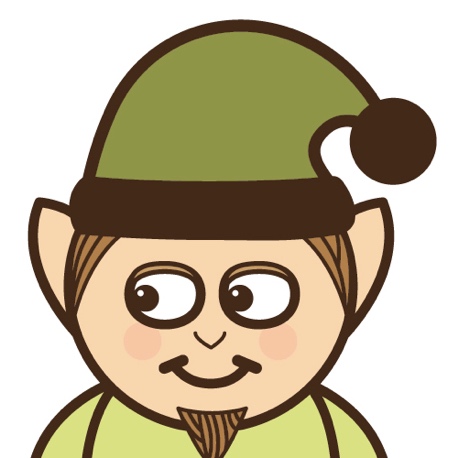 Salary£240 per day1 day per week (flexible) Start dateASAPLocationRemote-workingDeadline5pm on 13th September 2019IntroductionThe National Elf Service is a health blogging platform that summarises recent reliable research for professionals and patients who want to keep up to date with the latest evidence. The website has a big international audience and a large following on social media. The most popular elf in the service is The Mental Elf, which features 3-5 new blogs each week and facilitates a significant amount of discussion on social media. The Mental Elf provides digital services to a wide variety of clients (universities, NHS, charities, professional membership organisations). These services include the #BeyondTheRoom live tweeting service, and a variety of podcast and video production work.Our Project Coordinators will have:An understanding of the importance and processes of evidence-based health careEnthusiasm for discussing health research online with patients, the public and other professionalsRole and responsibilitiesEditing and publishing Mental Elf blogsManaging the production of Mental Elf blogs (finding papers, assigning papers to bloggers, managing deadlines)Scheduling social media postsPlanning #BeyondTheRoom live tweeting at mental health eventsRecording and editing audio and video contentKey requirements (qualifications and skills)Excellent science writing and editing skillsExcellent skills in critically appraising health researchStrong social media skills (especially Twitter)Strong communication skills, team-working, self-directedMaster’s Degree (or equivalent) in mental health or related subjectPublic engagement skills (ability to communicate mental health research in a clear and accessible way to the general public)Digital skills (e.g. blogging, social media, podcast/video production)Experience with the following would be useful, but are not essential: Wordpress, Basecamp, Buffer, YouTube, Twitter, Facebook, LinkedIn, Zoom or audio/video editing software.Job application formMental Elf: Project CoordinatorPlease complete this application form and return it with a copy of your CV to info@nationalelfservice.net by 5pm on Friday 13th September 2019.NameEmailTelephoneYour professional social media accountsWhere and what did you study?What interests you about working for the National Elf Service?Why do you think you are a good fit for this role?